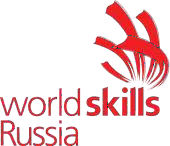 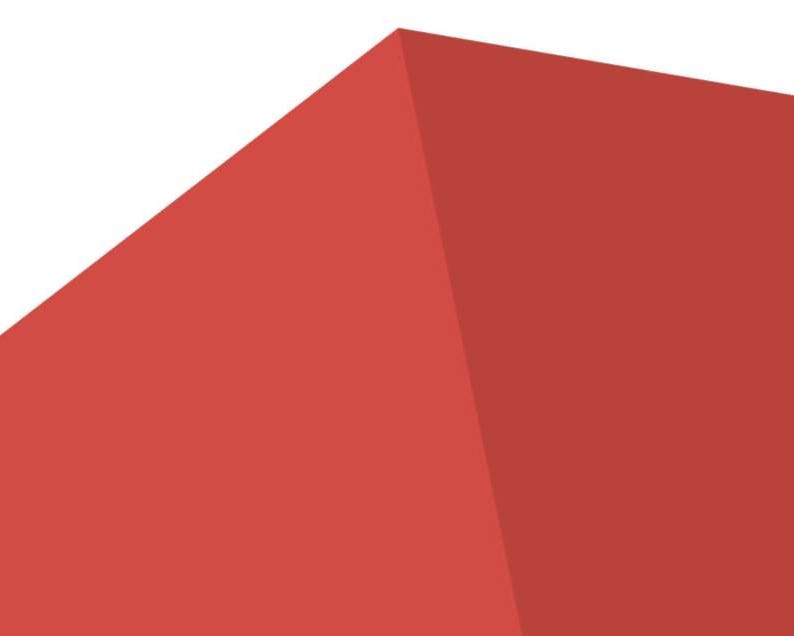 ПЛАН ЗАСТРОЙКИКомпетенция«R37 Работы на токарных универсальных станках»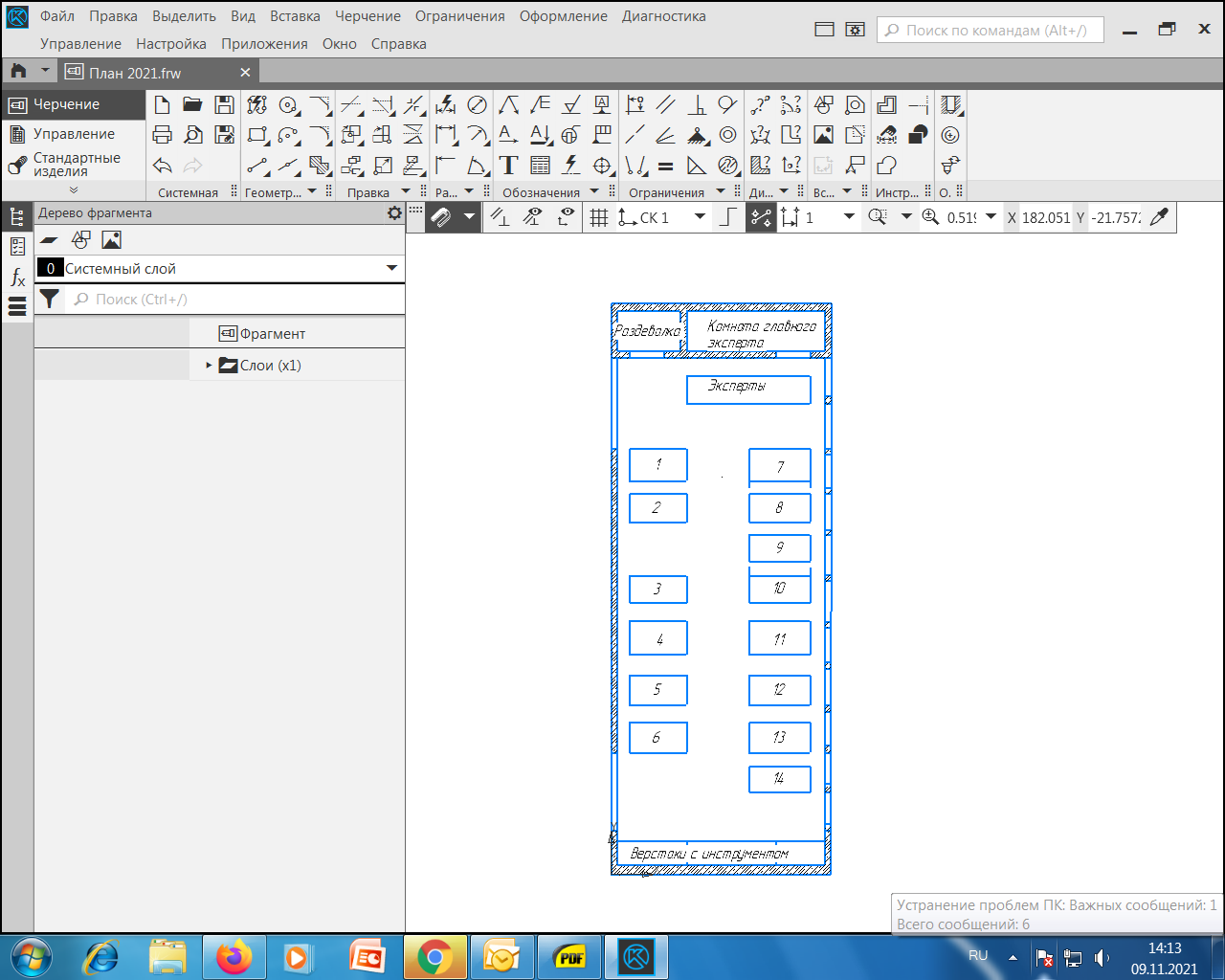 Copyright © «Ворлдсклиис Россия» (Название компетенции)	2